Ellen Goffenes, "Ohio, County Marriages, 1789-1994"Citing this Record"Ohio, County Marriages, 1789-1994," index and images, FamilySearch (https://familysearch.org/pal:/MM9.1.1/XDGX-KV9 : accessed 11 Dec 2012), Chas. Crillot and Ellen Goffenes, 1891; citing reference 580-2, FHL microfilm 1030774.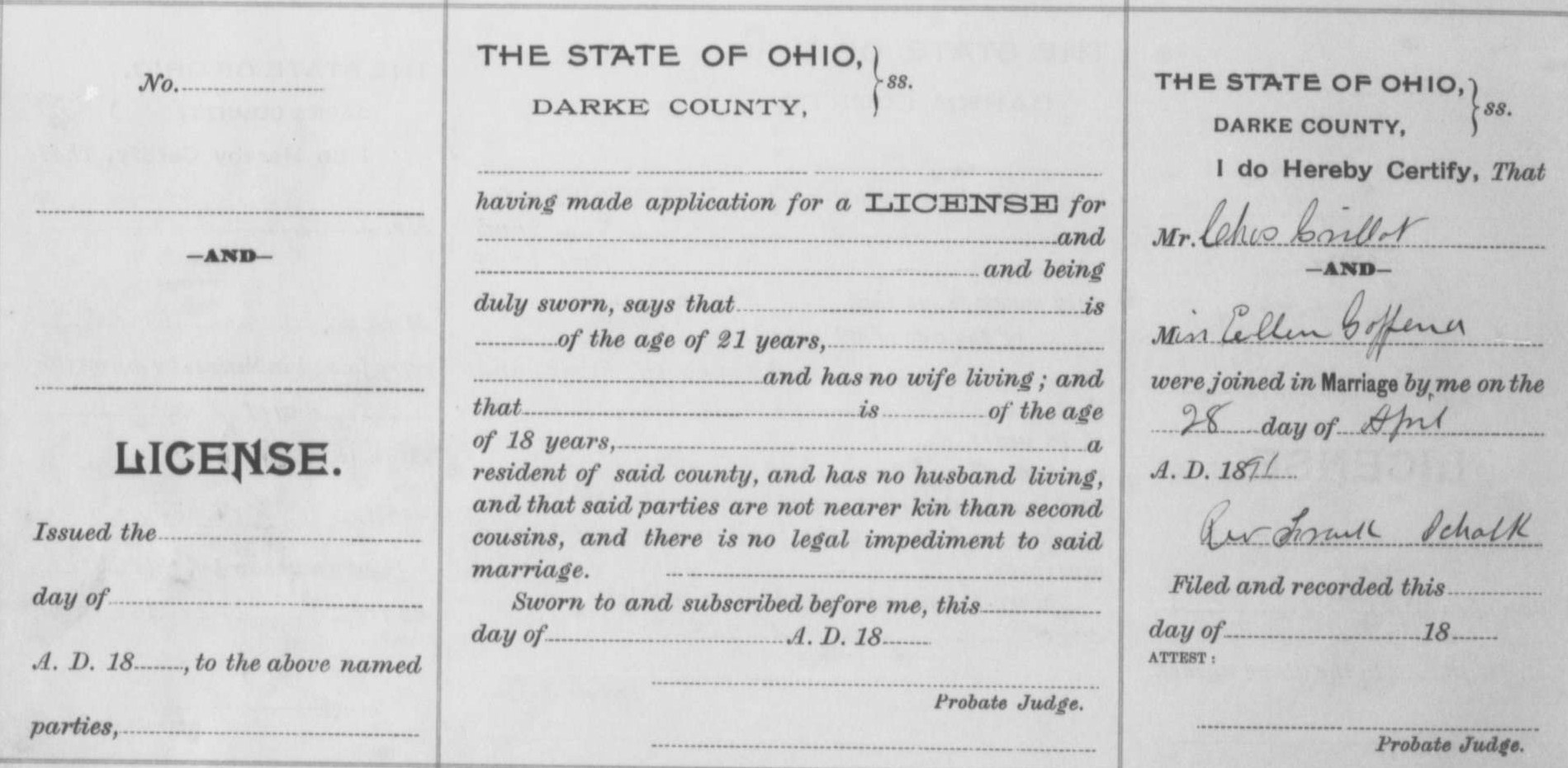 name:Chas. Crillottitles & terms:event:Marriageevent place (standardized):Darke, Ohio, United Statesevent place (other):age:estimated birth year:birth date:birthplace:father:father's titles & terms:mother:mother's titles & terms:spouse:Ellen Goffenesspouse's titles & terms:spouse's age:spouse's estimated birth year:spouse's birthplace:spouse's father:spouse's father's titles & terms:spouse's mother:spouse's mother's titles & terms:reference number:580-2film number:1030774digital folder number:004017446image number:00658